15 Beaver Street, New York ,NY 10004 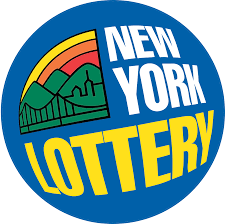 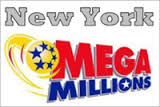 Ref: EAASL/941OY/02/SHNY   Batch: 12/25/003©4WEBSITE: WWW.NYLOTTERY.NY.GOVCongratulations! Congratulation!Are you the correct owner of this email? if yes then be glad this day as the result of the new York online lotto and email address free-ticket draw of 2017 promotion award has been  awarded and released ,and we are glad to announce to you that your email address came out in the first category and entitles you to claim the of US$ 800,000.00.It is a promotional program to encourage the use of Microsoft and internet program. Your email address was entered for the online draw on this free ticket number: B55679867500887 with reference number SAJA2C1008P6 and serial Number: SA53768/8, Batch number: XB09-3YP, draw the lucky number: 08-55-34-20-22-27-Bonus 11. This subsequently won you the lottery in the 1st category i.e. matches 6 lucky numbers plus bonus number.You have therefore been allocated to claim a total sum of US$800, 000.00(Eight Hundred thousand united states Dollars)in cash is credited to file SAPC/9080156656/05. This is from a Total cash prize of US$ 5, 250, 000.00 shared amongst the 1691 with (2) lucky winners in 1st category.This promotion was drawn based on email addresses as a key identification for setting up online accounts. All Valid email addresses in the world wide web Draw used/Participant for the online email promotion version were selected randomly via computer balloting from global website collaboration with internet companies like eBay PayPal ,liberty reserve, and Google whom also built their system and based their membership registration identity on email addresses supporting computer this draw system done by extracted email addresses from over 100,000 union , association ,and corporate bodies and affiliated members to the national lottery website and their advertises listed online. This online promotion take place via virtual ticket balloting and it is done Bi-annually.Please note that you're lucky winning ticket file and number fall within our African Booklet representative office in South Africa as indicated in your ballot played coupon. In view of this, your US$800,000.00 would be released to you by our payment department.Kindly provide the following information urgently;-1. Full Name 2. Email Address 3. Physical address 4 Age/Occupation;  5. Reference Number/Ticket Number  6.Telephone Number     7. Country    8.  Batch NumberContact our Fiduciary agent immediately to commence release of your prize by contacting the details BelowContact Person;  Mr Peter Kyle King.Tel:     +27 742182084E-mail: peterkingnylagtsa@outlook.com SincerelyMrs. Mary ClarkController General Copyright(c) 1994-2012 the US Lottery International Promotion Inc. All Right Reserved. Term of Service-Guideline 776335 476398 255667460